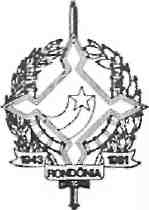 GOVERNO DO ESTADO DE RONDÔNIA GABINETE DO GOVERNADORDECRETO N. 1024 DE 11 DE ABRIL DE 1983.Cria escola no município   de Presidente Médici.O GOVERNADOR DO ESTADO DE RONDÔNIA, usando das atribuições que lhe confere o Art. 5*, § 29, da Lei Complementar, n. 41, de 22 de dezembro de 1981.DECRETA:Art. 1. - Fica criada a Escola Multigraduada "Mar quês de Sapucaí" - linha 126 - Setor Muqui, município de Presidente Mediei;Art. 2. - Cabe a Secretaria Municipal de Educação e Cultura de Presidente Mediei tomar as necessárias providências para o funcionamento da referida escola;Art. 3. - Este Decreto entrara em vigor na data de sua publicação, revogadas as disposições em contrário. 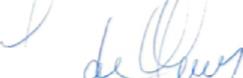 Jorge Teixeira de Oliveira Governador